ST PHILIP WESTBROOK C of E AIDED PRIMARY SCHOOL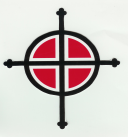 Year 1 DT Generic VocabularyYear 1 Spring Vocabulary – DT: Mechanismsdesignmeasurepurposereasonjoinmovingcreateslidermechanismslotfreefixedideasfunctionassembling